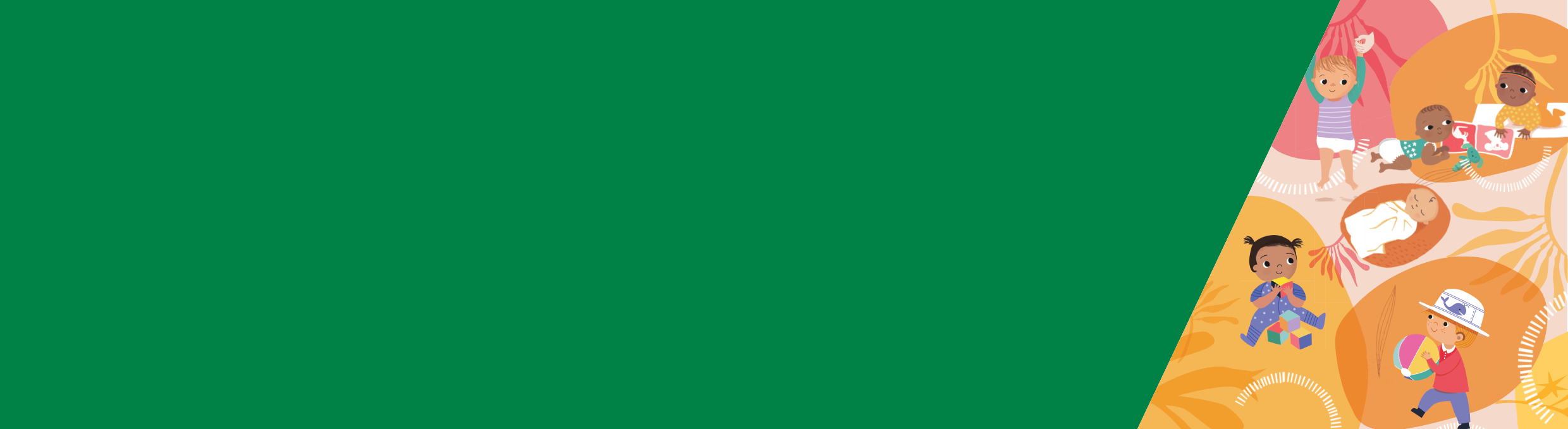 សង្ខេបតាមរយៈការយល់ដឹង និងការប្រាស្រ័យទាក់ទងជាមួយកូនដែលត្រៀមចូលសាលារបស់អ្នក អ្នកនឹងរៀនដឹងពីគំនិតរបស់ពួកគេនៅពេលពួក គេធំលូតលាស់ និងអភិវឌ្ឍ។ ការនេះនឹងជួយគាំទ្រដល់ទំនាក់ទំនងវិជ្ជមាន និងលំនាំនៃការគេង។នៅពេលកូនរបស់អ្នកអស់កម្លាំង ពួកគេបង្ហាញសញ្ញា ឬតម្រុយថាពួកគេអស់កម្លាំង។ ប្រសិនបើអ្នករៀនស្គាល់សញ្ញាទាំងនេះ អ្នកអាចលើក ទឹកចិត្កកូនរបស់អ្នកឱ្យគេងក្នុងពេលវេលាត្រឹមត្រូវ។ទម្លាប់ពេលចូលគេងជួយឱ្យកូនដែលត្រៀមចូលសាលាររបស់អ្នកបង្កើតទម្លាប់ និងអាកប្បកិរិយាគេងវិជ្ជមាន ហើយអាចការពារបញ្ហាគេង បាន។ការភ្ជាប់ទំនាក់ទំនងជាមួយកូនដែលត្រៀមចូលសាលារបស់អ្នកវាជាការសំខាន់ណាស់ដែលកូនដែលត្រៀមចូលសាលារបស់អ្នកមានអារម្មណ៍សន្តិសុខ ហើយត្រូវបានស្រឡាញ់។ អ្នកអាចធ្វើដូចនេះបានដោយ ឆ្លើយតបទៅពួកគេក្នុងលំនាំមួយដែលកក់ក្តៅ និងវិជ្ជមាន។ការប្រាស្រ័យទាក់ទងវិជ្ជមានពីមនុស្ស បង្ហាញក្មេងដែលត្រៀមចូលសាលាថាពួកគេមានសារៈសំខាន់ ហើយត្រូវបានឱ្យតម្លៃដោយមនុស្សពេញ វ័យ។តាមរយៈការយល់ដឹង និងការប្រាស្រ័យទាក់ទងជាមួយកូនដែលត្រៀមចូលសាលារបស់អ្នក អ្នកនឹងរៀនដឹងពីគំនិតរបស់ពួកគេនៅពេលពួកគេធំ លូតលាស់ និងអភិវឌ្ឍ។ ការនេះនឹងជួយគាំទ្រដល់ទំនាក់ទំនងវិជ្ជមាន និងលំនាំនៃការគេង។សម្រាប់ព័ត៌មានបន្ថែមអំពីទំនាក់ទំនងល្អរវាងរបស់ឪពុកម្តាយ-ក្មេងដែលត្រៀមចូលសាលា សូមចូលមើលនៅតាមវ៉ិបសៃថ៍របស់ Raising Children <https://raisingchildren.net.au/toddlers/connecting-communicating/connecting/parent-child-relationships>។ការទទួលស្គាល់សញ្ញាអស់កម្លាំងរបស់កូនដែលត្រៀមចូលសាលារបស់អ្នកនៅពេលកូនរបស់អ្នកអស់កម្លាំង ពួកគេបង្ហាញសញ្ញា ឬតម្រុយថាពួកគេអស់កម្លាំង។ ប្រសិនបើអ្នករៀនសម្គាល់សញ្ញាទាំងនេះ អ្នកអាចលើកទឹក ចិត្កកូនរបស់អ្នកឱ្យគេងក្នុងពេលវេលាត្រឹមត្រូវ។ក្មេងដែលត្រៀមចូលសាលាចាប់ពី៣-៥ឆ្នាំ អាចអស់កម្លាំង ប្រសិនបើពួកគេមានថ្ងៃដែលរវល់ខុសពីទម្លាប់ធម្មតា។សញ្ញាអស់កម្លាំងសម្រាប់ក្រុមក្មេងអាយុទាំងនេះ អាចរួមមាន៖ភាពល្ងីល្ងើការតោងស្អិតជាប់ដែលមួរម៉ៅការត្អូញថ្ងូរ ឬយំទាមទារការយកចិត្តទុកដាក់ធុញទ្រាន់ជាមួយនឹងប្រដាប់ប្រដាក្មេងលេងយកដៃញីភ្នែកការញ៉ាំចំណីអាហាររើស។ការបង្កើតទម្លាប់ និងបរិយាកាសនៃការគេងវិជ្ជមានទម្លាប់ និងបរិយាកាសដើរតួនាទីយ៉ាងសំខាន់ក្នុងការជួយឱ្យក្មេងដែលត្រៀមចូលសាលាគេងលក់។កុមារត្រូវការតម្រុយដើម្បីប្រាប់ពួកគេថាដល់ពេលត្រូវចូលគេងហើយ។ ជាធម្មតា នេះគឺជាអ្វីៗដែលមាននៅក្នុងបរិយាកាសខាងក្រៅរបស់ពួកគេ។ វាអាចជាបន្ទប់ងងឹត ឬមានវត្ថុដែលធ្លាប់ស្គាល់ដាក់នៅជុំវិញពួកគេ។ ទម្លាប់ខ្លះប្រហែលជាពិបាកបន្តធ្វើក្នុងរយៈពេលវែង ពីព្រោះវាអាចបង្កើតឥរិយាបថ និងលំនាំគេងអវិជ្ជមានសម្រាប់កូនរបស់អ្នក។ ដូចជាអនុញ្ញាត ឱ្យកូនដែលត្រៀមចូលសាលារបស់អ្នកចូលគេងនៅលើគ្រែរបស់អ្នក ពីព្រោះពួកគេអាចនឹងចូលគេងតែនៅលើគ្រែរបស់អ្នកប៉ុណ្ណោះនាពេល អនាគត។  វាអាស្រ័យលើអ្នកក្នុងការសម្រេចថាតើអ្នកអាចរក្សាទម្លាប់ទាំងនេះបានឬអត់។ បរិយាកាសគេងមានកិច្ចការខ្លះដែលអ្នកអាចធ្វើបានដើម្បីបង្កើតបរិយាកាសគេងឱ្យបានល្អសម្រាប់កូនដែលត្រៀមចូលសាលារបស់អ្នក រួមមាន៖បរិស្ថានងងឹត និងស្ងប់ស្ងាត់ងូតទឹកនៅពេលយប់ពេលចូលគេង និងពេលភ្ញាក់ដឹងខ្លួនដែលទៀងទាត់ ហើយអាចទាយទុកជាមុនភាពស្ងប់ស្ងាត់ និងកាត់បន្ថយការរំញោច ឬកម្រើក ដូចជាពេលលេងជាមួយអេក្រង់ ទូរទស្សន៍ និងការលេងដែលអ៊ូរអែខ្លាំងមុនពេលចូល គេង។វត្ថុធ្វើឱ្យស្ងប់ចិត្តដោយខ្លួនឯង ដូចជាប្រដាប់ប្រដាក្មេងលេងទន់ៗ និងភួយពិសេស។ទម្លាប់ពេលចូលគេងវិជ្ជមាន រួមមានទំនាក់ទំនងមុនពេលគេងដូចជាការអាន ការច្រៀងបំពេរ និងការយកកូនដែលត្រៀមចូលសាលារបស់អ្នក ទៅដាក់គេងនៅពេលពួកគេអស់កម្លាំងប៉ុន្តែពុំទាន់គេងលក់នៅឡើយ។ ទម្លាប់ពេលចូលគេងទម្លាប់ពេលចូលគេងជួយឱ្យកូនដែលត្រៀមចូលសាលារបស់អ្នកបង្កើតទម្លាប់ និងអាកប្បកិរិយានៃការគេងវិជ្ជមាន ហើយអាចការពារបញ្ហាគេង បាន។ ទម្លាប់សកម្មភាពពេលថ្ងៃ និងទម្លាប់ពេលចូលគេងអាចជួយឱ្យកូនរបស់អ្នកគេងលក់ និងនៅគេងលក់បានស្រួល។ ទម្លាប់ទាំងនេះប្រាប់កូនរបស់ អ្នកឱ្យដឹងថាការចូលគេងជិតមកដល់ហើយ។ទម្លាប់ទាំងនេះគឺអាចទាយទុកមុនបាន និងស្ងប់ស្ងាត់សម្រាប់កូនរបស់អ្នក។មានកិច្ចការខ្លះដែលអ្នកអាចធ្វើបាន រួមមាន៖ ការរក្សាទម្លាប់ឱ្យខ្លី - មិនលើសពី៣០ ទៅ៤៥នាទីការប្រើប្រាស់សកម្មភាពបន្ធូរអារម្មណ៍ដូចគ្នាមុនពេលចូលគេងរៀងរាល់ថ្ងៃ ដូចជាងូតទឹកក្តៅឧណ្ហៗ ម៉ាស្សា ការអានរឿង ឬការច្រៀងបំពេរ។ការបង្កើតបរិយាកាសមួយដែលស្ងប់ស្ងាត់ ស្ងៀមស្ងាត់ ងងឹត និងកក់ក្តៅដោយគ្មានទូរទស្សន៍។ប្រើពេលម៉ោងចូលគេងទៀងទាត់ ពេលគេងមួយស្របក់ពេលថ្ងៃ និងពេលភ្ញាក់ដើម្បីជួយកូនរបស់អ្នកបង្កើតចង្វាក់គេង-ភ្ញាក់ស្រួល។ លំនាំប្រចាំថ្ងៃអាចបត់បែនបានការស្រាវជ្រាវបង្ហាញថាវាជាការប្រសើរក្នុងការរក្សាប្រើទម្លាប់គេងដូចគ្នានៅពេលដែលកូនរបស់អ្នកធំលូតលាស់ និងអភិវឌ្ឍ។លំនាំប្រចាំថ្ងៃដែលអាចបត់បែនបាន គឺជាទម្លាប់ពេលថ្ងៃដែលអ្នកអាចប្រើសម្រាប់ទារក ក្មេងដែលទើបចេះដើរ និងក្មេងដែលត្រៀមចូលសាលា របស់អ្នក ដើម្បីលើកទឹកចិត្តដល់លំនាំ និងអាកប្បកិរិយាគេងវិជ្ជមាននៅគ្រាដើមដំបូង។លើកទឹកចិត្តឱ្យមានពេលវេលាលេងនៅអំឡុងពេលថ្ងៃ។ ឧទាហរណ៏នៃពេលវេលាលេងសម្រាប់ក្មេងដែលត្រៀមចូលសាលា រួមមាន៖ការគូរការអានការច្រៀងការរាំការលេង ដូចជាល្បែងបាល់ការរត់ ឬការដើរការទៅលេងឧទ្យានការឡើងតោង និងការលោត។ ឃ្លាំមើលសញ្ញាអស់កម្លាំងដំបូង ហើយបន្ទាប់មកដាក់កូនចូលដែលត្រៀមចូលសាលារបស់អ្នកឱ្យគេង ពេលណាពួកគេអស់កម្លាំងប៉ុន្តែនៅតែ ភ្ញាក់ដឹងខ្លួន។ លំនាំប្រចាំថ្ងៃដែលអាចបត់បែនបាន មានប្រសិទ្ធភាពបំផុត ប្រសិនបើបានធ្វើពេញមួយថ្ងៃ។ អ្នកគួរតែកាត់បន្ថយការលេងនៅពេលយប់ ហើយផ្តល់នូវបរិយាកាសស្ងប់ស្ងាត់ ហើយមានពន្លឺស្រអាប់ដើម្បីកូនរបស់អ្នកយល់ដឹងពីភាពខុសគ្នារវាងពេលថ្ងៃ និងពេលយប់។ ពេលវេលាញ៉ាំអាហារគឺជាផ្នែកសំខាន់មួយនៃទម្លាប់។ ជាមួយនឹងរបបអាហារដែលមានសុខភាពល្អ ហើយគ្រប់គ្រាន់ កូនដែលត្រៀមចូលសាលា របស់អ្នកនឹងមានថាមពលដើម្បីលេង ដែលជាលទ្ឋផលជំរុញឱ្យមានអាកប្បកិរិយាគេងវិជ្ជមាន។ការគេងប្រកបដោយសុវត្ថិភាពវិធីដើម្បីដាក់កូនដែលត្រៀមចូលសាលារបស់អ្នកឱ្យចូលគេងដោយសុវត្ថិភាព៖រក្សាក្បាល និងមុខរបស់ពួកគេកុំឱ្យមានអ្វីគ្របបាំង កូនដែលត្រៀមចូលសាលារបស់អ្នកមិនគួរចូលគេងដោយពាក់មួកឡើយ ពីព្រោះនេះមិន មានសុវត្ថិភាពទេ។ធានាថាកូនដែលត្រៀមចូលសាលារបស់អ្នកស្ថិតនៅក្នុងបរិស្ថានដែលគ្មានផ្សែងបារី។ដាក់កូនដែលត្រៀមចូលសាលារបស់អ្នកឱ្យគេងក្នុងគ្រែសុវត្ថិភាពធានាថាបរិដ្ឋានគេងទាំងមូលមានសុវត្ថិភាព រួមទាំងរបស់របរដែលអាចឈោងចាប់បាន ដូចជាឧបករណ៍អគ្គិសនី និងខ្សែរនាំង ឬវាំងនន។ការផ្លាស់ប្តូរពីកូនគ្រែ ទៅគ្រែនៅពេលដែលអ្នកកត់សម្គាល់ឃើញកូនដែលត្រៀមចូលសាលារបស់អ្នកព្យាយាមឡើងចេញពីកូនគ្រែរបស់ពួកគេ នេះគឺដល់ពេលដែលត្រូវផ្លាស់ ប្តូរពួកគេទៅគ្រែហើយ។ ការនេះច្រើនតែកើតឡើងក្នុងចន្លោះពី២-៣ឆ្នាំកន្លះ ប៉ុន្តែវាអាចកើតមានឡើងមុននេះគឺនៅអាយុ១៨ខែ។ វាជាការសំខាន់ដែលត្រូវធ្វើឱ្យប្រាកដថាផ្ទះ និងគ្រែមានសុវត្ថិភាពសម្រាប់កូនដែលត្រៀមចូលសាលារបស់អ្នក។ ពួកគេមិនគួរមានលទ្ធភាពចូល ប្រើប្រាស់វត្ថុទាំងឡាយដូចជាខ្សែពីរនាំង រន្ធដោតខ្សែភ្លើង និងជណ្តើរ ពីព្រោះពួកគេអាចធ្វើឱ្យឈឺចាប់ដល់ខ្លួនឯង ប្រសិនបើពួកគេក្រោកចេញពី គ្រែគេងនៅអំឡុងពេលយប់។ព័ត៌មានអំពីវិធីផ្លាស់ប្តូរកូនដែលត្រៀមចូលសាលារបស់អ្នកដោយសុវត្ថិភាព អាចរកបាននៅតាមវ៉ិបសៃថ៍របស់ Red Nose ការផ្លាស់ប្តូរពីកូនគ្រែ ទៅគ្រែ https://rednose.org.au/resources/education>ការគេង និងការលួងលោមសម្រាប់កុមារវ័យតូចសន្លឹកព័ត៌មានទី១០៖ កិច្ចការពារការព្រួយបារម្ភអំពីការគេង៖ 
ក្មេងដែលត្រៀមចូលសាលា អាយុពី៣-៥ឆ្នាំ(ខ្មែរ)ដើម្បីទទួលបានការបោះពុម្ពផ្សាយនេះក្នុងទម្រង់ដែលអាចចូលយកបាន អ៊ីម៉េល Maternal and Child Health and Parenting <MCH@dhhs.vic.gov.au>។អនុញ្ញាត និងបោះពុម្ពផ្សាយដោយរដ្ឋាភិបាលវិចថូរៀ 1 Treasury Place, Melbourne។© រដ្ឋវិចថូរៀ អូស្រ្តាលី ក្រសួងសុខាភិបាល និងសេវាកម្មមនុស្ស ខែកញ្ញា ឆ្នាំ២០១៩។ISBN 978-1-76069-295-7 (pdf/អនឡាញ/MS word)មាននៅ Better Health Channel <https://www.betterhealth.vic.gov.au/child-health>។សន្លឹកព័ត៌មាននេះផ្អែកលើការស្រាវជ្រាវដែលធ្វើឡើងដោយ KPMG ក្នុងនាមនៃក្រសួងសុខាភិបាល និងសេវាកម្មមនុស្ស។ ការស្រាវជ្រាវ រួមបញ្ចូលនូវទិដ្ឋភាពទូទៅទូលំទូលាយនៃការស្រាវជ្រាវបច្ចុប្បន្ន្ និងវិធីសាស្រ្តផ្អែកលើភស្តុតាង និងការធ្វើអន្តរាគមន៍សម្រាប់ការគេង និងការលួងលោមកុមារវ័យតូច។ សន្លឹកព័ត៌មាននេះត្រូវបានគេចាត់ទុកថាជាយុទ្ធសាស្រ្តសមស្របសម្រាប់ការអភិវឌ្ឍន៍ និងភាពចម្រុះនៃ វប្បធម៌។ ទាញយករបាយការណ៍ស្រាវជ្រាវពេញលេញពី  ទំព័រវ៉ិបសៃថ៍ MCH Service  
<https://www2.health.vic.gov.au/maternal-child-health>។